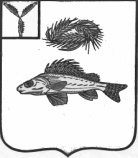 СОВЕТ
ДЕКАБРИСТСКОГО МУНИЦИПАЛЬНОГО ОБРАЗОВАНИЯЕРШОВСКОГО МУНИЦИПАЛЬНОГО РАЙОНАСАРАТОВСКОЙ ОБЛАСТИРЕШЕНИЕот 29.10. 2018 года                                                                            № 46-130О передаче полномочий поосуществлению внешнего муниципального финансового контроляСоглашение о передаче полномочий по осуществлению внешнего муниципального финансового контроля« 29 » октября 2018г.	В целях реализации Бюджетного кодекса РФ, в соответствии с Федеральным законом от 06 октября 2003 года № 131-ФЗ «Об общих принципах организации местного самоуправления в Российской Федерации», Федеральным законом от 07 декабря 2011г. №6-ФЗ «Об общих принципах организации и деятельности контрольно-счетных органов субъектов РФ и муниципальных образований», районного Собрания Ершовского муниципального района Саратовской области (далее - представительный орган муниципального района) в лице председателя районного собрания Ершовского муниципального района Саратовской области Бурлакова Владимира Павловича, действующего на основании Устава Ершовского муниципального района Саратовской области, контрольно-счетная комиссия Ершовского муниципального района Саратовской области, в лице Тихова Альберта Александровича, действующего на основании Положения о контрольно-счетной комиссии Ершовского муниципального района Саратовской области, и Совета Декабристского муниципального образования Ершовского муниципального района Саратовской области (далее - представительный орган поселения) в лице главы Декабристского муниципального образования Полещук Михаила Александровича, действующего на основании Устава Декабристского муниципального образования Ершовского муниципального района Саратовской области, далее именуемые «Стороны», заключили настоящее соглашение о передаче полномочий по осуществлению внешнего муниципального финансового контроля (далее- Соглашение) о нижеследующем:1. Предмет Соглашения1.2. Предметом настоящего Соглашения является передача Контрольно-счетной комиссии Ершовского муниципального района (далее – контрольно – счетный орган района)  полномочий контрольно-счетной комиссии Декабристского сельского поселения (далее – контрольно-счетный орган поселения) по осуществлению внешнего муниципального финансового контроля и передача из бюджета Декабристского сельского поселения в бюджет Ершовского муниципального района иных межбюджетных трансфертов на осуществление переданных полномочий.1.3. Контрольно-счетному органу района передаются полномочия контрольно-счетного органа поселения, установленные федеральными законами, уставом поселения и нормативными правовыми актами представительного органа поселения.1.4. Внешняя проверка годового отчета об исполнении бюджета поселения и экспертиза проекта бюджета поселения ежегодно включаются в план работы контрольно-счетного органа района.1.5. Другие контрольные и экспертно-аналитические мероприятия включаются в план работы контрольно — счетного органа района на основании предложений органов местного самоуправления поселения, представляемых в сроки, установленные для формирования плана работы контрольно-счетного органа района.Контрольные и экспертно-аналитические мероприятия в соответствии с настоящим соглашением включаются в план работы контрольно — счетного органа района отдельным разделом (подразделом). Количество указанных мероприятий определяется с учетом средств, переданных на исполнение полномочий.2. Срок действия Соглашения2.1. Настоящее Соглашение вступает в силу с 1 ноября 2018г. и действует по 31 декабря 2018г.2.2. При отсутствии письменного обращения, какой либо из сторон о прекращении действия Соглашение, направленного до истечения срока действия Соглашения, Соглашение считается пролонгированным на срок один год. 3. Права и обязанности сторон3.1. Представительный орган муниципального района:3.1.1. Устанавливает в муниципальных правовых актах полномочия контрольно-счетного органа района по осуществлению предусмотренных настоящим Соглашением полномочий;3.1.2. Устанавливает штатную численность контрольно-счетного органа района с учетом необходимости осуществления предусмотренных настоящим Соглашением полномочий;3.1.3. Может устанавливать случаи и порядок использования собственных материальных ресурсов и финансовых средств муниципального района для осуществления, предусмотренных настоящим Соглашением полномочий;3.1.4. Получает от контрольно-счетного органа района информацию об осуществлении предусмотренных настоящим Соглашением полномочий и результатах проведенных контрольных и экспертно-аналитических мероприятиях.4.2. Контрольно-счетный орган района:4.2.1. Включает в планы своей работы:- ежегодно — внешнюю проверку годового отчета об исполнении бюджета поселения и экспертизу проекта бюджета поселения;- в сроки, не противоречащие законодательству – иные контрольные и экспертно-аналитические мероприятия с учетом финансовых средств на их исполнение;4.2.2. Проводит предусмотренные планом своей работы мероприятия в сроки, определенные по согласованию с инициатором проведения мероприятия (если сроки не установлены законодательством);4.2.3. Для подготовки к внешней проверке годового отчета об исполнении бюджета поселения имеет право в течение соответствующего года осуществлять контроль за исполнением бюджета поселения и использованием средств бюджета поселения;4.2.4. Определяет формы, цели, задачи и исполнителей проводимых мероприятий, способы их проведения, проверяемые органы и организации в соответствии со своим регламентом и стандартами внешнего муниципального финансового контроля и с учетом предложений инициатора проведения мероприятия;4.2.5. Имеет право проводить контрольные и экспертно-аналитические мероприятий совместно с другими органами и организациями, с привлечением их специалистов и независимых экспертов;4.2.6. Направляет отчеты и заключения по результатам проведенных мероприятия представительному органу поселения, вправе направлять указанные материалы иным органам местного самоуправления поселения;4.2.7. Размещает информацию о проведенных мероприятиях на своем официальном сайте в сети «Интернет»;4.2.8. Направляет представления и предписания проверяемым органам и организациям, принимает другие предусмотренные законодательством меры по устранению и предотвращению выявляемых нарушений;4.2.9. При выявлении возможностей по совершенствованию бюджетного процесса, системы управления и распоряжения имуществом, находящимся в собственности поселения, вправе направлять органам местного самоуправления поселения соответствующие предложения;4.2.10. В случае возникновения препятствий для осуществления предусмотренных настоящим Соглашением полномочий может обращаться в представительный орган поселения с предложениями по их устранению;4.3. Представительный орган поселения:4.3.1. Направляет в контрольно-счетный орган района предложения о проведении контрольных и экспертно-аналитических мероприятий, которые могут включать рекомендации по срокам, целям, задачам и исполнителям проводимых мероприятий, способы их проведения, проверяемые органы и организации;4.3.2. Рассматривает отчеты и заключения, а также предложения контрольно-счетного органа района по результатам проведения контрольных и экспертно-аналитических мероприятий;4.3.3. Имеет право опубликовывать информацию о проведенных мероприятиях в средствах массовой информации, направлять отчеты и заключения контрольно-счетного органа района;4.4. Стороны имеют право принимать иные меры, необходимые для реализации настоящего Соглашения.5. Ответственность сторон5.1. Стороны несут ответственность за неисполнение (ненадлежащее исполнение) предусмотренных настоящим Соглашением обязанностей, в соответствии с законодательством Российской Федерации и настоящим Соглашением.6. Заключительные положения6.1. Настоящее Соглашение вступает в силу с момента его подписания всеми Сторонами.6.2. Изменения и дополнения в настоящее Соглашение могут быть внесены по взаимному согласию Сторон путем составления дополнительного соглашения в письменной форме, являющегося неотъемлемой частью настоящего Соглашения.6.3. Действие настоящего Соглашения может быть прекращено досрочно по соглашению Сторон либо в случае направления представительным органом муниципального района или представительным органом поселения другим Сторонам уведомления о расторжении Соглашения.6.4. Соглашение прекращает действие после окончания проводимых в соответствии с ним контрольных и экспертно-аналитических мероприятий, начатых до заключения соглашения (направления уведомления) о прекращении его действия, за исключением случаев, когда соглашением Сторон предусмотрено иное.6.5. Неурегулированные Сторонами споры и разногласия, возникшие при исполнении настоящего Соглашения, подлежат рассмотрению в порядке, предусмотренном законодательством.6.8. Настоящее Соглашение составлено в трех экземплярах, имеющих одинаковую юридическую силу, по одному экземпляру для каждой из Сторон.Председатель районного собрания          Глава ДекабристскогоЕршовского муниципального              муниципального образования     района______________(В.П.Бурлаков)            __________(М.А. Полещук) «__»_____________2018г.                «__»________________2018г.Председатель контрольно-счетной комиссии Ершовского муниципального района_____________(А.А.Тихов)«__»_____________2018г.           В целях обеспечения соблюдения бюджетного законодательства Российской Федерации и иных нормативных правовых актов, регулирующих бюджетные правоотношения, в соответствии с Федеральным законом от 06.10.2003 № 131-ФЗ «Об общих принципах организации органов местного самоуправления», статьями 265, 269.2 Бюджетного кодекса Российской Федерации и Уставом Декабристского муниципального образования Ершовского муниципального района Саратовской области, Совет депутатов Декабристского муниципального образования Ершовского муниципального района Саратовской областиРЕШИЛ:1. Дать согласие администрации Декабристского муниципального образования на передачу полномочий Декабристского муниципального образования Ершовскому муниципальному району по осуществлению внешнего муниципального финансового контроля.2. Утвердить соглашение о передаче полномочий по осуществлению внешнего муниципального финансового контроля в администрацию Ершовского муниципального района Саратовской области.3. Направить указанное соглашение председателю районного собрания Ершовского муниципального района В.П.Бурлакову для рассмотрения.4. Контроль за исполнением настоящего решения оставляю за собой.5. Настоящее решение вступает в силу с момента подписания.Глава Декабристского муниципального образования                                                        М.А.Полещук